Boys BasketballBoys BasketballBoys BasketballBoys BasketballGirls BasketballGirls BasketballGirls BasketballGirls BasketballNOV Friday10Scrimmage @ Bryan/Edgerton 4:45 pmNOV Saturday4Scrimmage @ Upper Sandusky10:00 amTuesday14Scrimmage vs. BG/Kalida5:00 pmThursday9Scrimmage vs. Riverdale/Maumee 5:30 pmSat18Scrimmage vs. Toledo Christian10:00 amSaturday11Scrimmage vs. Pandora Gilboa/Seneca East9:30 amTuesday21Scrimmage vs. Defiance/Tiffin Columbian5:00 pmSaturday18Scrimmage @ River Valley High School9:30 amFriday24Scrimmage @ Oak Harbor/Pandora Gilboa12:00 pmFriday24vs. Van Buren6:00 pmDEC Saturday2@ North Baltimore6:00 pmTuesday28@ Hopewell Loudon6:00 pmTuesday5vs. Gibsonburg4:45 pmDEC Friday1vs. Genoa6:00 pmFriday8vs. Rossford4:45 pmThursday7@ Lake6:00 pmThursday14vs. Eastwood4:45 pmTuesday12vs. Eastwood6:00 pmTuesday19@ Woodmore4:45 pmFriday15vs. Rossford6:00 pmFriday22@ Otsego4:45 pmSaturday16vs. New Riegel6:00 pmSaturday23@ Wauseon4:30 pmThursday21vs. Otsego6:00 pmFriday29@ Arcadia6:00 pmJAN Tuesday2@ Woodmore6:00 pmSaturday30vs. Old Fort4:45 pmFriday5vs. Fostoria w/Freshman4:45 pmJAN Thursday4vs. Lake4:45 pmSaturday6@ Bowling Green6:00 pmTuesday9@ Genoa4:45 pmThursday11@ Genoa6:00 pmThursday11FRESHMAN @ Van Buren5:00 pmThursday18vs. Lake6:00 pmFriday12@ Fostoria4:45 pmSaturday20@ Arcadia1:00 pmSaturday13vs. Liberty Center4:45 pmTuesday23@ Rossford6:00 pmFriday19@ Rossford4:45 pmFriday26@ Eastwood6:00 pmThursday25@ Eastwood4:45 pmTuesday30@ Old Fort6:00 pmFEB Friday2vs. Otsego4:45 pmFEB Thursday1@ Otsego6:00 pmTuesday6vs. Woodmore4:45 pmSaturday3vs. Patrick Henry6:00 pmFriday9@ Lake4:45 pmThursday8vs. Woodmore6:00 pmSaturday10vs. Liberty Benton4:45 pmTuesday13vs. Oak Harbor (Parent’s Night)6:00 pmFriday16vs. Genoa (Homecoming)4:45 pmThursday15@ Fostoria w/Freshman4:45 pmTuesday20@ Van Buren 6:00 pmFriday23vs. Fostoria (Parent’s Night)4:45 pmWrestlingWrestlingWrestlingWrestlingDEC Saturday2@ Gibsonburg, Golden Bear Invite9:30 am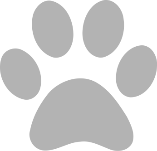 Tuesday5Vs. Eastwood/Lake @ Rossford HS5:30 pmThursday7@ Gibsonburg6:00 pmSaturday9@ Arcadia Invite9:00 amTuesday12Vs. Genoa/Otsego @ Eastwood HS5:30 pmFriday15@ Defiance Frickers Duals1:00 pmSaturday16@ Defiance Frickers Duals10:00 amFriday22JV @ Findlay JV Invite10:00 amWednesday27@ Medina Invitational Tournament10:00 amThursday28@ Medina Invitational Tournament10:00 amJAN Friday5@ Perrysburg Invitational Tournament4:30 pmSaturday6@ Perrysburg Invitational Tournament9:30 amTuesday9vs. Rossford/Fostoria5:30 pmSaturday13JV @ Lake Hughes Memorial Tournament9:30 amTuesday16@ Woodmore5:30 pmFriday19@ Van Buren Invitational4:00 pmSaturday20@ Van Buren Invitational9:00 amSaturday27Joe Z Duals9:00 amFEB Saturday3NBC Championship (Elmwood)9:00 amThursday15Vs. McComb5:30 pmRevised – 12-01-2017Revised – 12-01-2017Revised – 12-01-2017Revised – 12-01-2017*** All schedules subject to change*** All schedules subject to change*** All schedules subject to change*** All schedules subject to change